ORIENTAÇÕESPARA 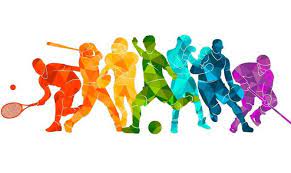  PRESTAÇÃO DE CONTAS                                  DECONVÊNIOS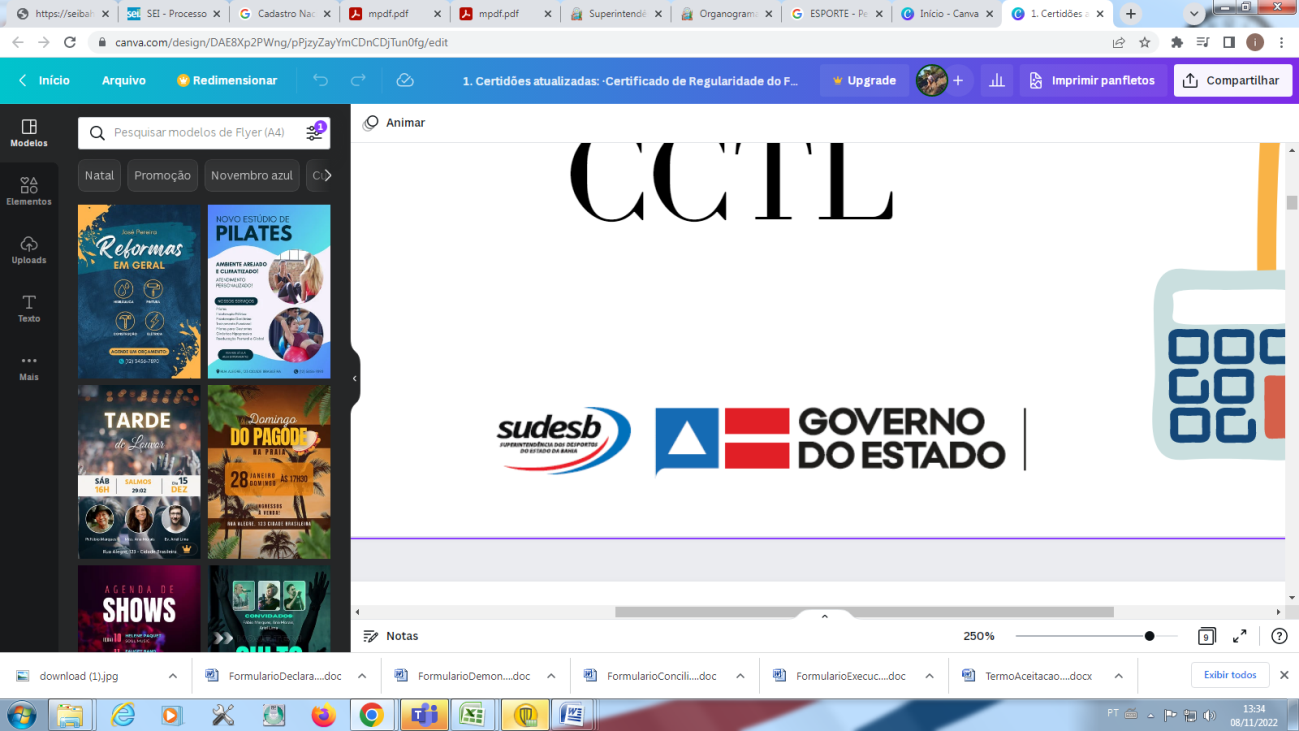 ENVIO DA PRESTAÇÃO DE CONTASOs documentos para prestação de contas deverão ser encaminhados somente POR EMAIL, através de  arquivos no FORMATO PDF, nomeados e organizados  individualmente,  a serem enviados para o endereço eletrônico prestacaodecontas@sudesb.ba.gov.brEm caso de dúvidas, ligar para o telefone (71) 3198-0526/0500, da Coordenação de Contratos e Convênios (CCTL) da SUDESB e falar com uma das analistas.RELAÇÃO DE DOCUMENTOS NECESSÁRIOS1 - Ofício de encaminhamento: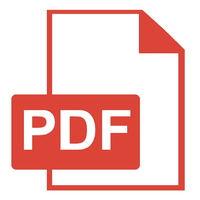 Deverá ser enviado um ofício endereçado ao Diretor Geral da SUDESB, assinado pelo Prefeito do município ou Presidente da entidade que firmou o Convênio, informando  o número do Termo (convênio) e a lista de  todos os documentos encaminhados  relativos à  respectiva  prestação de contas.2 -Termo de Convênio 3 - Plano de Trabalho 4 - Termo Aditivo de Prorrog. Prazo + cópia da respectiva publicação no Diário Oficial do Estado.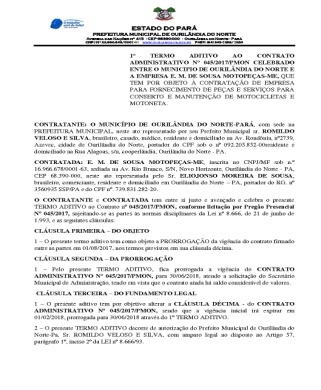 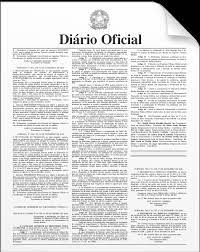 5 - Contrato entre a empresa e a Prefeitura + a publicação DOE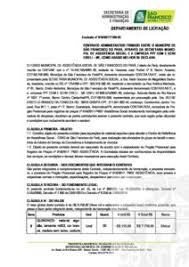 6 - Termo Aditivo(s) do contrato entre a empresa e a prefeitura + cópia da publicação 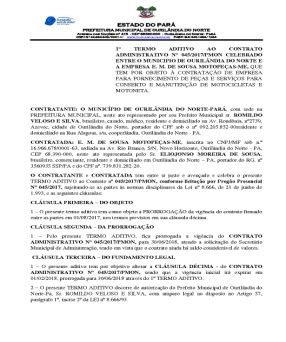 7 - Termo de Aceitação Provisória da Obra Deverá ser encaminhado na prestação de contas da última parcela8 - Termo de Aceitação Definitiva da ObraDeverá ser encaminhado na prestação de contas da última parcela9 - Cadastro Nacional de Obras – CNO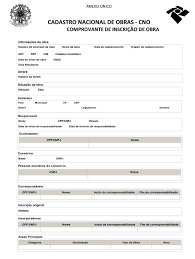 10 - Formulários Disponíveis no site da SudesbRelação de Pagamentos – nº 01            Relação de Bens – nº 02       Demost. da Execução da Receita e Despesa – nº 03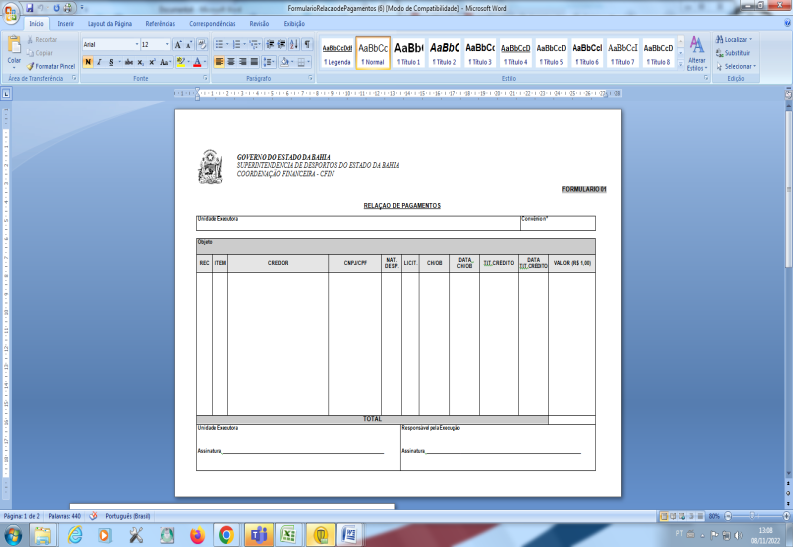 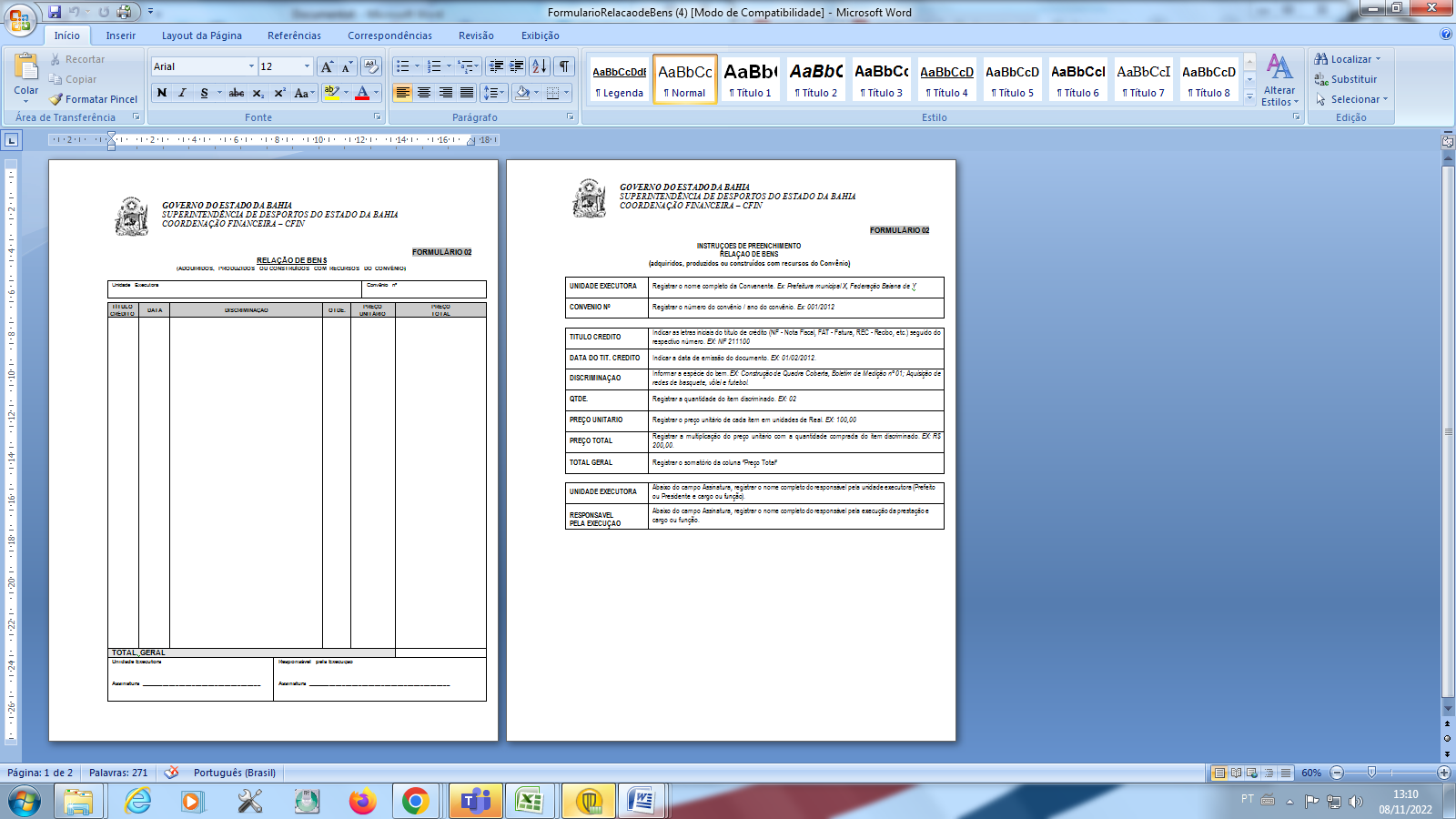 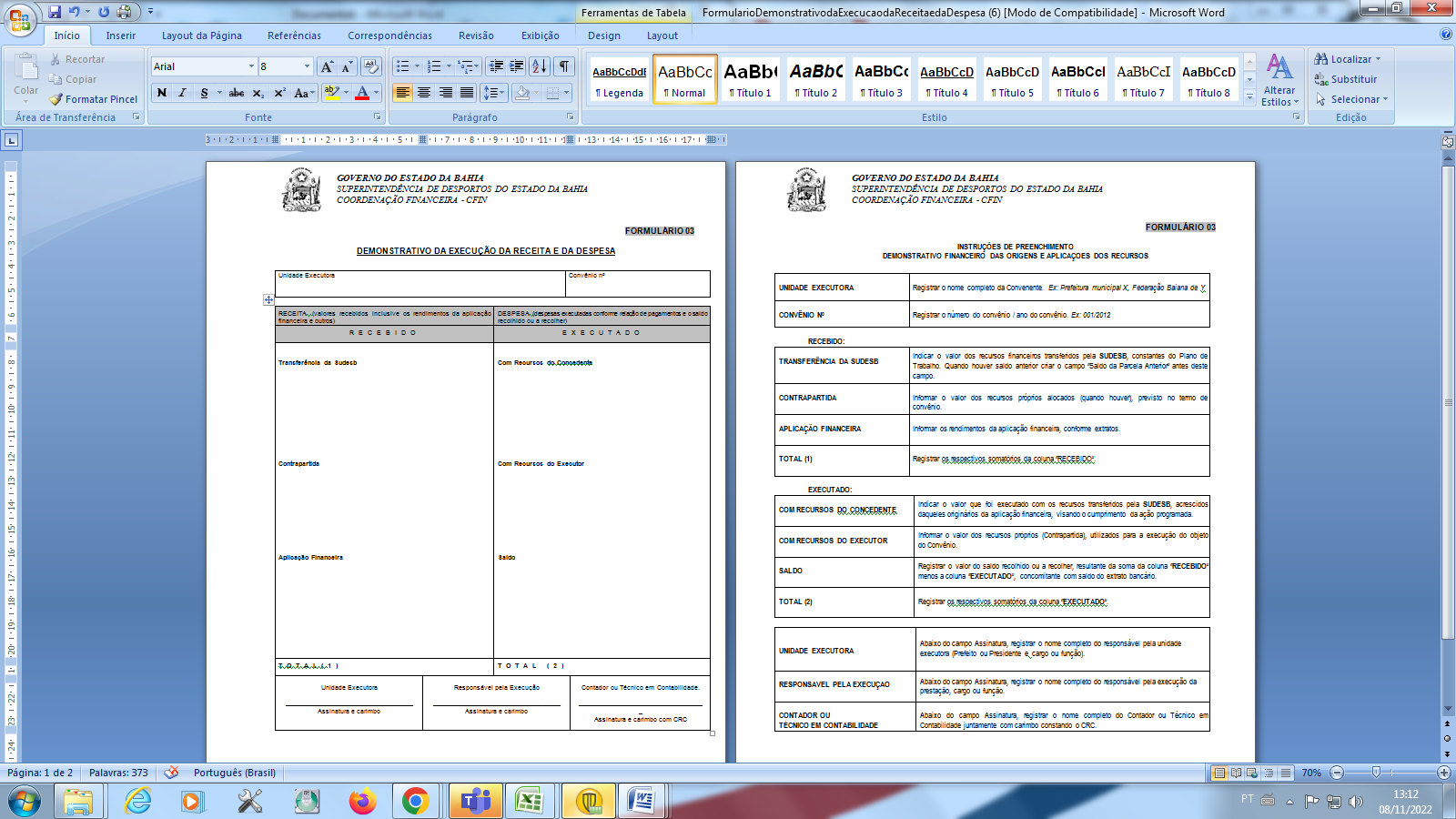 Execução Financeira – nº04               Conciliação Bancaria – nº 05                Demonstrativo de Rendimento – nº 06 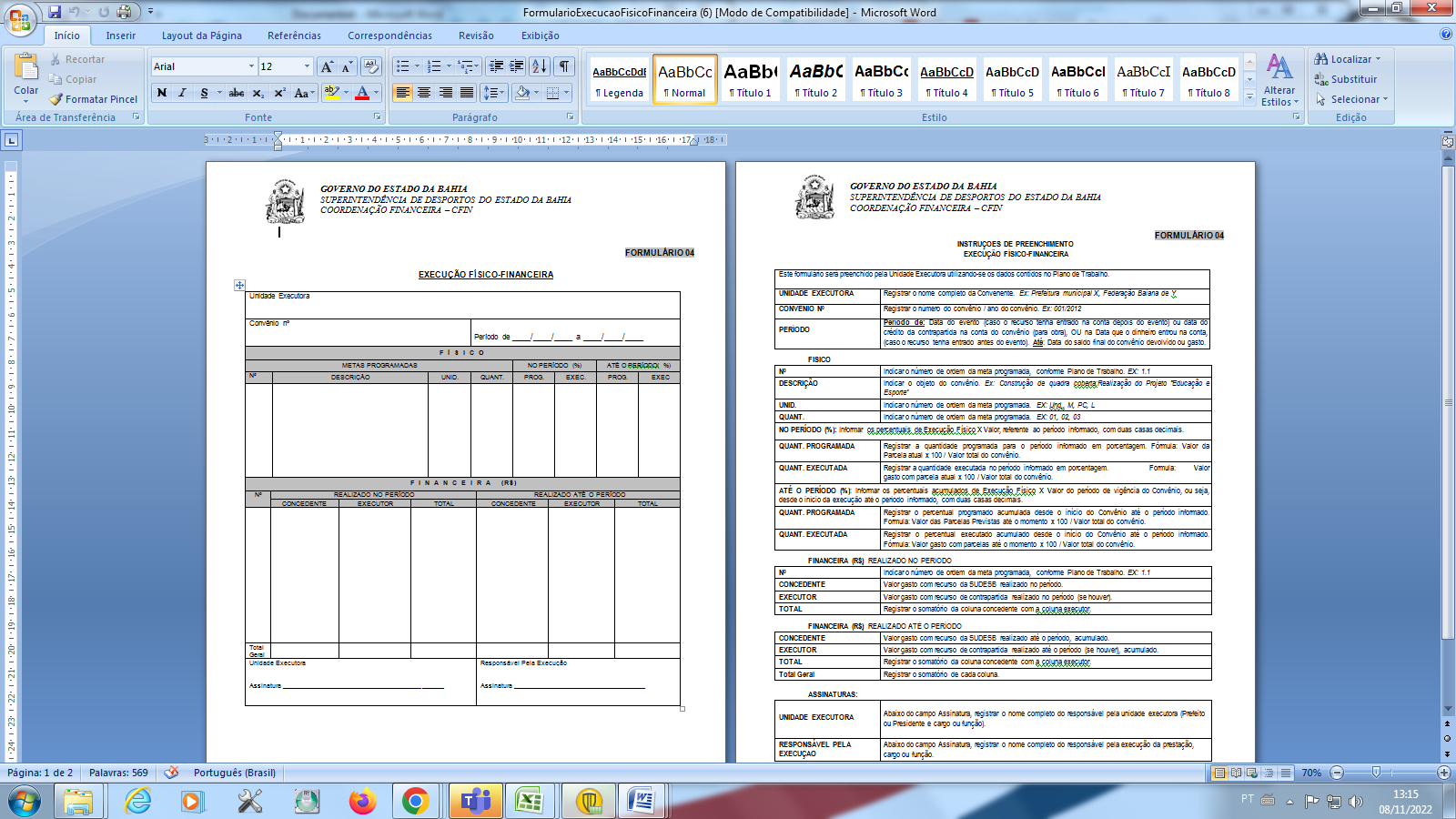 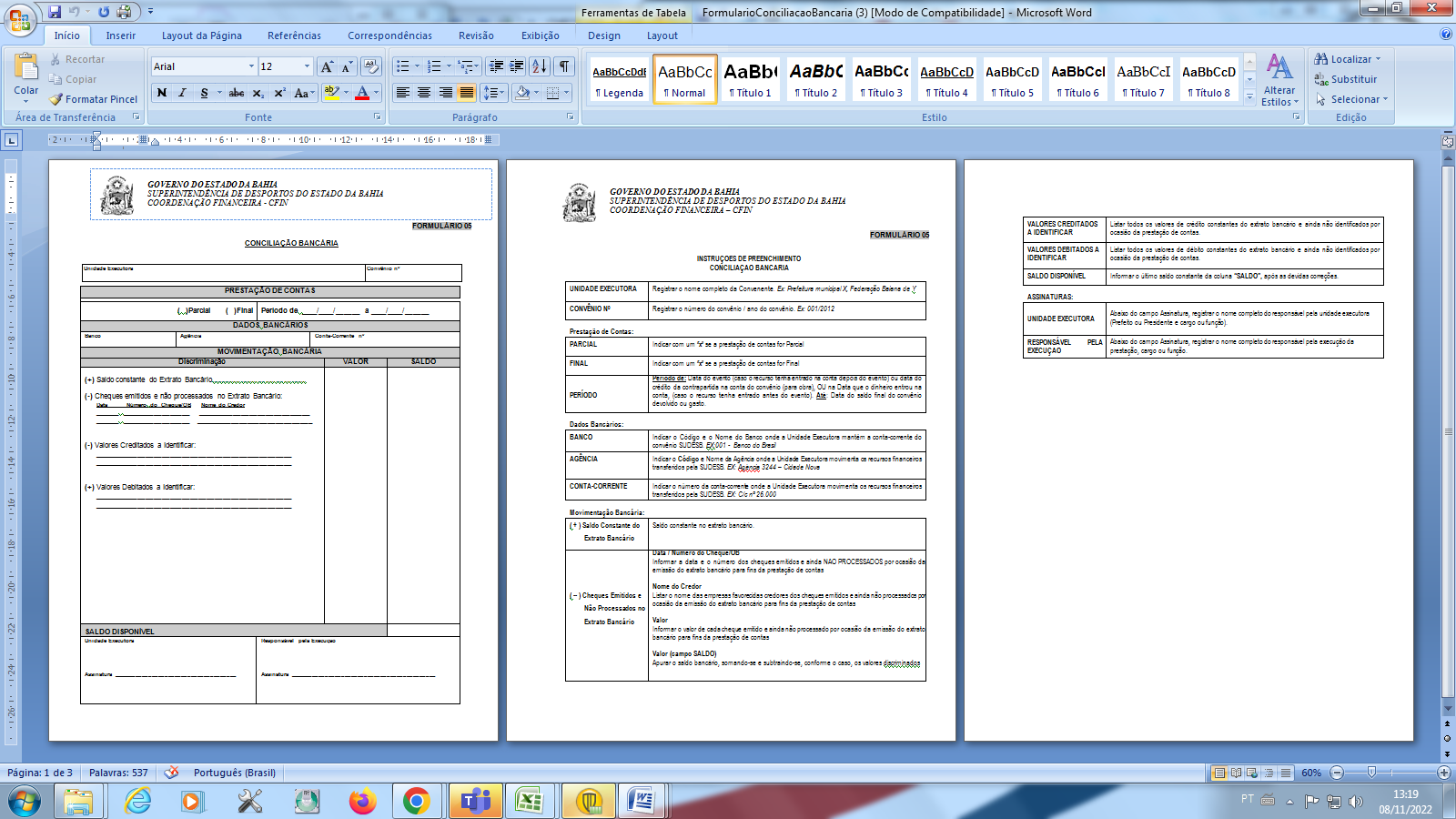 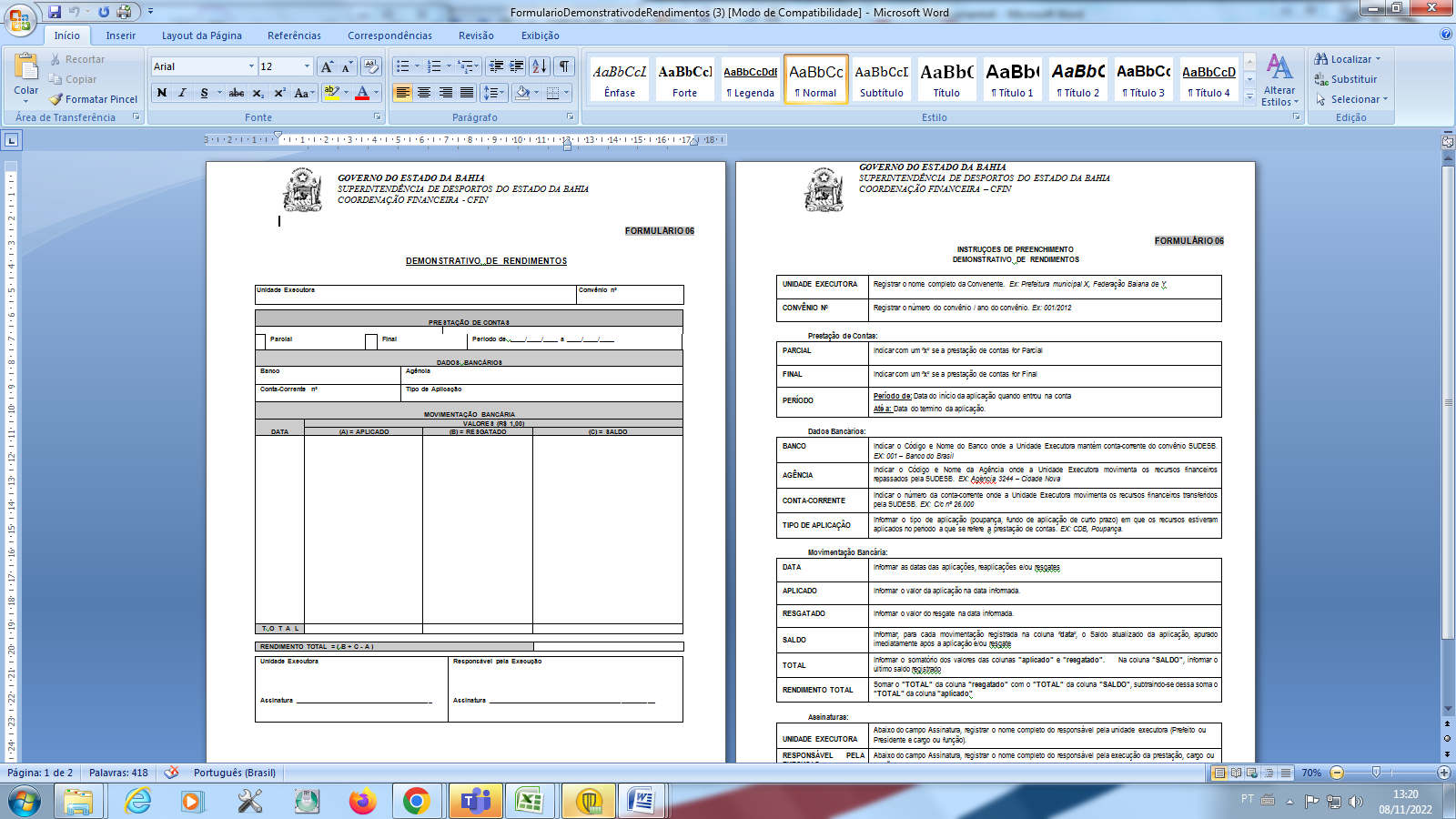 Declaração e Conservação dos Documentos – nº 07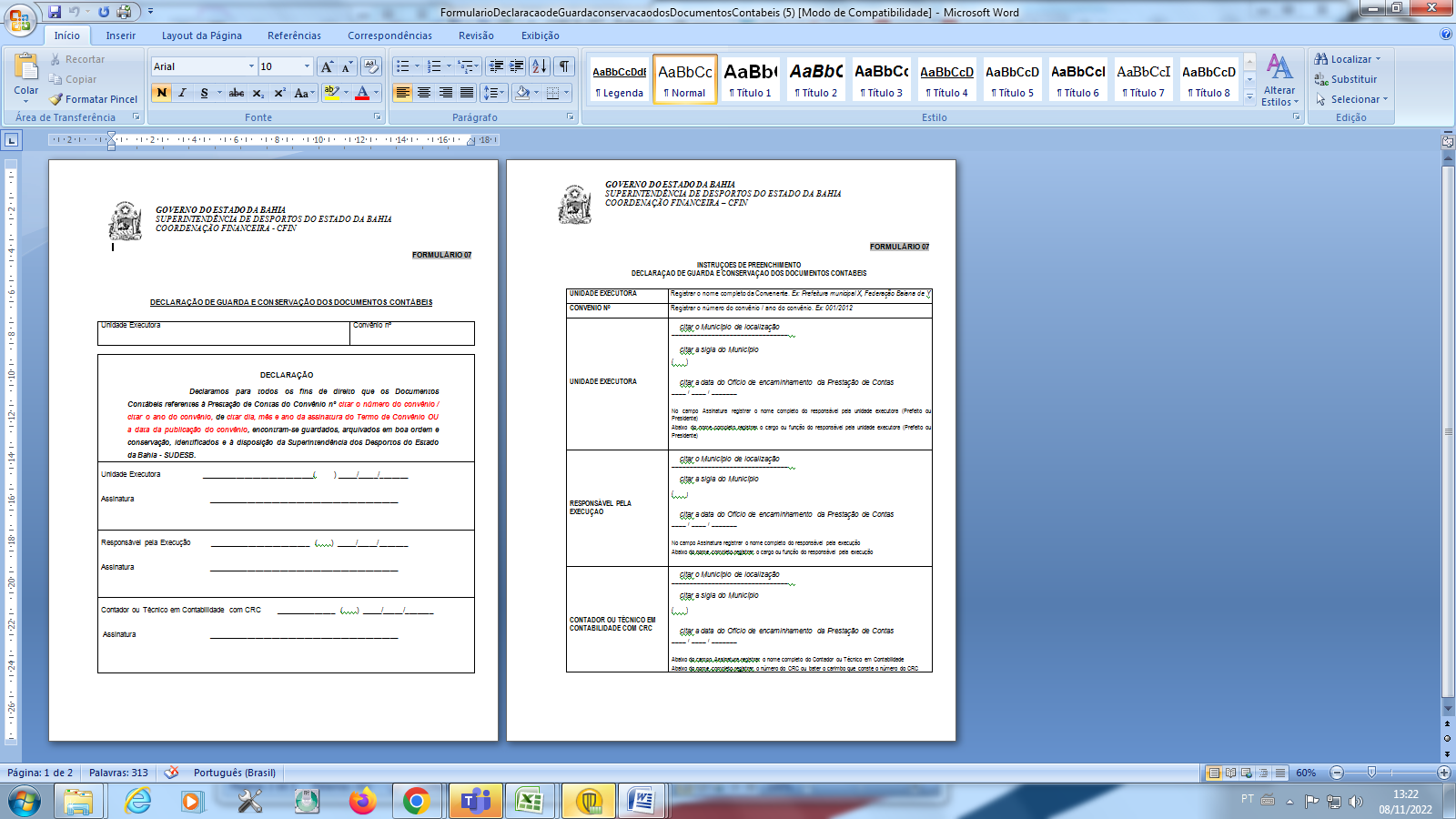 11 - Extratos Bancários Conta Corrente Aplicação Financeira Atentar-se à cláusula oitava do Termo de convênio, quanto ao prazo da aplicação do recurso;Os extratos devem considerar o período completo da competência. 12 - Nota Fiscal + ComprovanteDeve constar a indicação precisa do instrumento, por exemplo: convênio nº  00/0000  / Sudesb e o ATESTO com a identificação do nome e cargo de quem assina.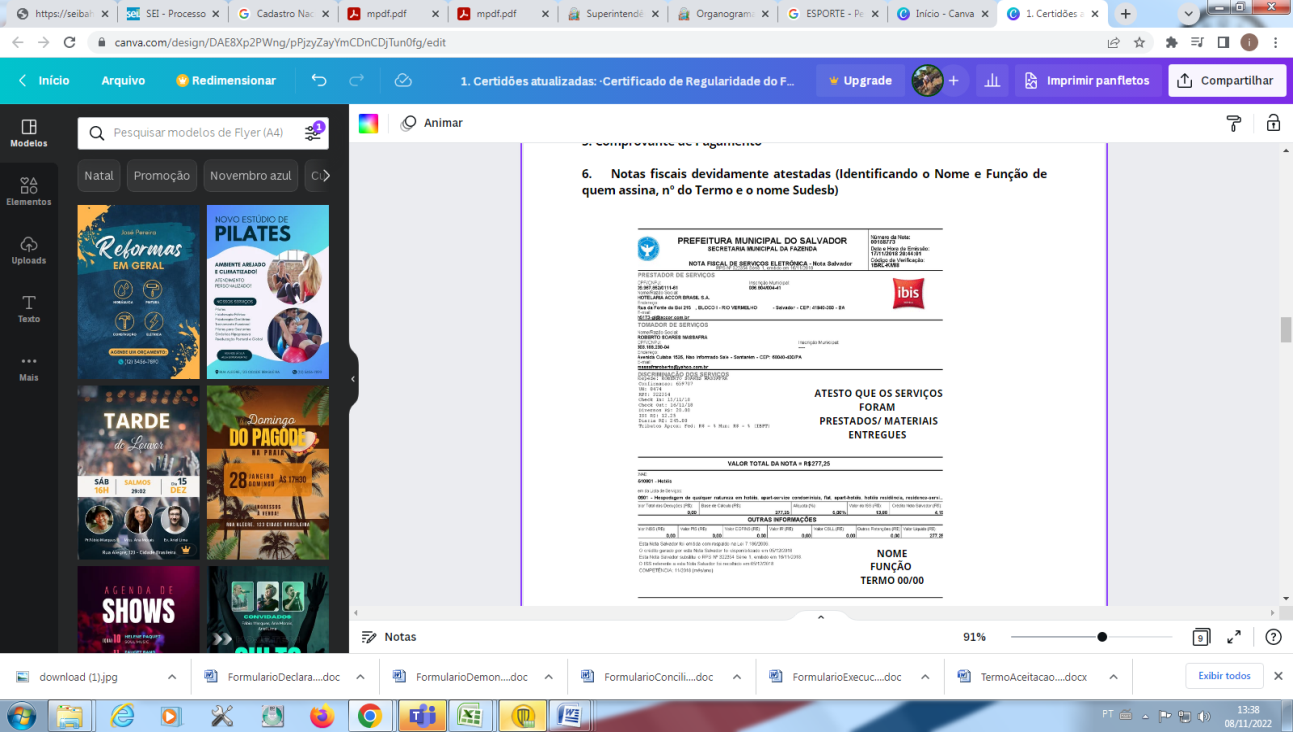 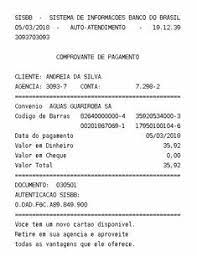 13 - Boletim de Medição: deverá conter o período de medição e assinatura do responsável pela obra.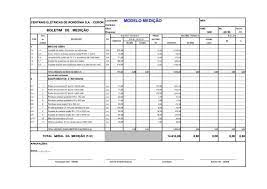 14 - Processo de Pagamento completo. Empenho (EMP)                                            Liquidação (LIQ)                           Nota de Pagamento (NOB)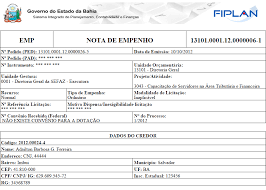 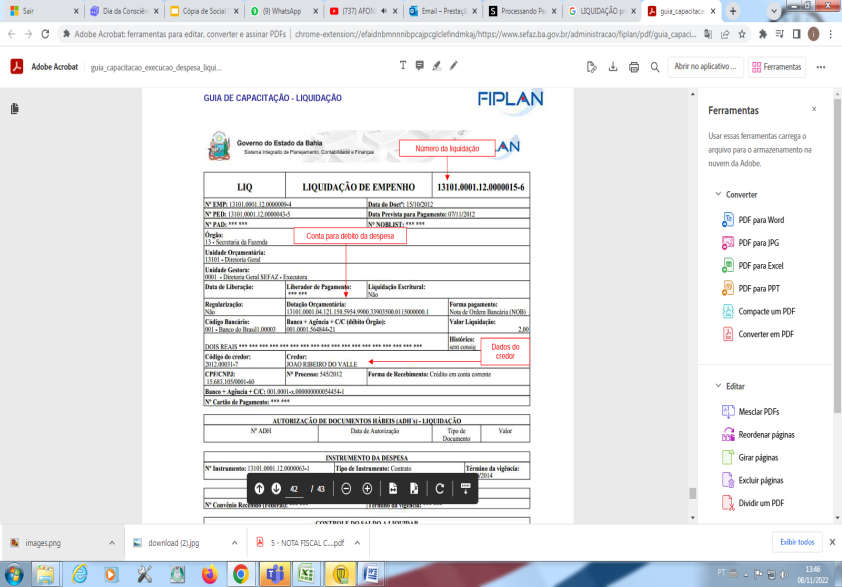 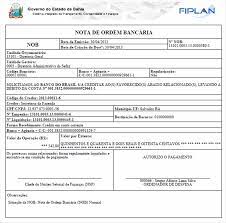 15 – Guias  INSS + ComprovantesReter os 11% da mão de obra, discriminada na Nota Fiscal, tendo como identificador o Cadastro Nacional de Obras – CNO,  aberto para execução do objeto;A guia deve ser da mesma competência da(s) Nota(s)  Fiscal(s)OBS: Em caso de retenção da guia com o CNPJ retifica junto a Receita Federal a alteração para o CNO aberto para a obra;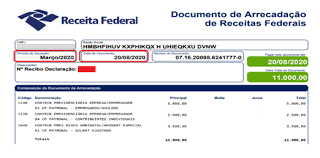 FGTS + comprovanteCom a identificação do CNO;Mesma competência da(s) Nota Fiscal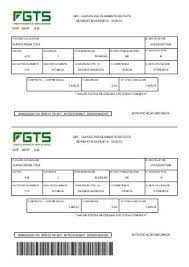 Relatório GFIP Mesma competência da Nota Fiscal e com a identificação do CNO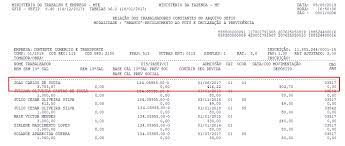 ISS + comprovanteConforme Nota Fiscal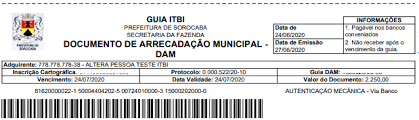 IRRF + comprovanteConforme Nota Fiscal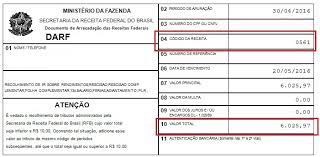 16 - Relatório Técnico e FotográficoCom assinatura do responsável pela obra.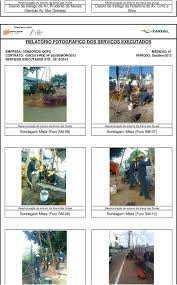 17 -Termo de Encerramento de Conta 18 – Comprovante de Devolução19 - Declaração de Veracidade(Usar papel timbrado do órgão convenente)DECLARAÇÃO DE VERACIDADERegistrar o nome da ConvenenteDeclaro sob pena de lei, que os documentos encaminhados em cópia simples referente ao Processo de prestação de contas do Termo de Convenio n° 00/0000 firmado com esta Superintendência dos Desportos do Estado da Bahia – SUDESB são legítimos e atestamos a veracidade das informações apresentadas. Em caso de declaração falsa ou apresentação de documentos falsos poderá a Convenente sofrer as sanções cabíveis.Nome do Município, Data de Mês de Ano.________________________________________________________ASSINATURANome completo do servidor do órgão responsável pela execuçãoPrefeito